Carta de consentimiento para padres, madres y/o apoderados Competencia IMMC 2023 - Chile Estimados padres, madres y/o apoderados:Junto con saludarles, tenemos el agrado de informarles que su pupilo/a, junto a un equipo de su establecimiento educacional, se encuentra participando en el proceso de selección de los dos equipos que representarán a Chile en la edición del año 2023 de la Competencia Internacional de Modelamiento Matemático (IM2C), que está siendo organizado por el Centro de Modelamiento Matemático de la Universidad de Chile. Esta competencia tiene como objetivo promover y desarrollar conocimiento y habilidades de modelamiento matemático a nivel escolar, y buscar dar visibilidad internacional a los estudiantes del país. Considerando lo anterior, solicitamos su autorización para que los documentos generados por el equipo que integra su pupilo/a como parte del proceso de selección, así como respuestas  a cuestionarios o encuestas, fotografías, videograbaciones y registros mediante notas y audios de las instancias en que participe su pupilo/a puedan ser usados con fines de investigación, difusión y para generar material pedagógico. En los casos que lo amerite, se resguardará el anonimato de los participantes. La participación de su pupilo/a en este programa es completamente voluntaria y no implica ningún riesgo ni costo directo hacia su persona y/o pupilo/a.En caso de que tenga dudas sobre su participación en esta instancia, puede dirigirse a la organización del IMMC - Chile, cuyo correo electrónico es immcchile@gmail.com.Consentimiento InformadoYo, _________________________________________, RUT, ________________________autorizo voluntariamente a mi pupilo/a  _________________________________________, RUT, ________________________, a participar en el proceso de selección chileno para la edición de 2023 de la Competencia Internacional de Modelamiento Matemático (IMMC), y autorizo que los documentos generados por el equipo en que participa mi pupilo/a, junto con respuestas de cuestionarios y encuestas, fotografías, grabaciones y otros tipos de registros gráficos y escritos, puedan ser usados por la organización del proceso con fines de investigación, difusión y para generar material pedagógico. Comprendo que dicha participación no tiene costos ni riesgos para mi persona.Coordinador del proceso de selección IMMC Chile:          _______________________Flavio Guiñez 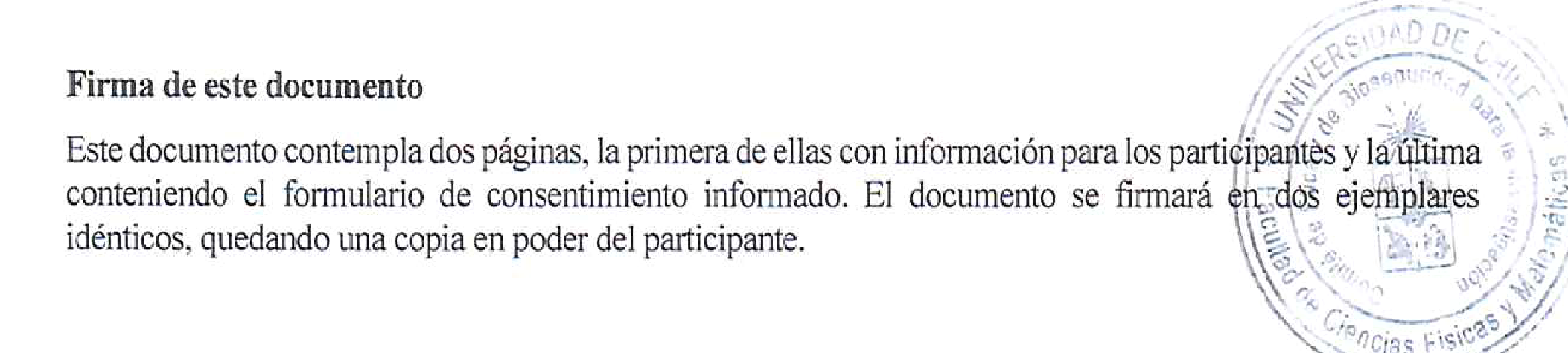 Consentimiento InformadoYo, _________________________________________, RUT, ________________________autorizo voluntariamente a mi pupilo/a  _________________________________________, RUT, ________________________, a participar en el proceso de selección chileno para la edición de 2023 de la Competencia Internacional de Modelamiento Matemático (IMMC), y autorizo que los documentos generados por el equipo en que participa mi pupilo/a, junto con respuestas de cuestionarios y encuestas, fotografías, grabaciones y otros tipos de registros gráficos y escritos, puedan ser usados por la organización del proceso con fines de investigación, difusión y para generar material pedagógico. Comprendo que dicha participación no tiene costos ni riesgos para mi persona.Coordinador del proceso de selección IMMC Chile:          _______________________Flavio Guiñez _______________________Firma Estudiante_______________________Firma Apoderado_______________________Firma Estudiante_______________________Firma Apoderado